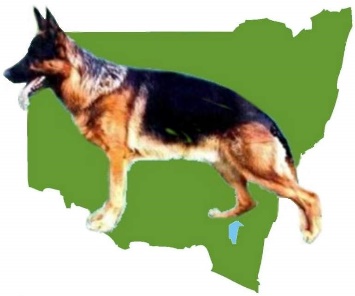 GERMAN SHEPHERD DOG LEAGUE INCDECEMBER CHAMPIONSHIP SHOWThe Bill Spilstead Complex for Canine Affairs44 Luddenham Rd, Orchard Hills (GSD Grounds)SATURDAY  11TH  & SUNDAY 12TH DECEMBER, 2021Classes to be judged: 1,2,3,4, 5, & 11 (Dogs & bitches)ENTRIES CLOSE – 2ND DECEMBER, 2021PH & Extreme Weather : 0417414285Cheques Payable to: German Shepherd Dog League IncJUDGE:  Mr Glen Gregory  (NSW) Order of Judging: SATURDAY 11/12/21 ALL STOCK COAT BITCHES FOLLOWED BY ALL LONG                                                                                       STOCK COAT BITCHES			        SUNDAY 12/12/21 ALL STOCK COAT DOGS FOLLOWED BY ALL LONG                                                                                       STOCK DOGSJudging commences at 9.00 am both days              Initial Entry , $25.00  (includes Catalogue)   $22 subsequent entries                         Point Score: GSDL                                       Catalogues  #3.00Conformation: Excellent Medallions may be awarded to animals 2 years and over, entered in the Open Class and having been successfully breed surveyed – Animals in Open Class may be gun tested at judge’s discretion,PrizesTrophy & Sash to Challenge Dog & Bitch, Reserve Ch. Dog & Bitch andall class winners.There will be no intersex judgingON LINE ENTRIES TO  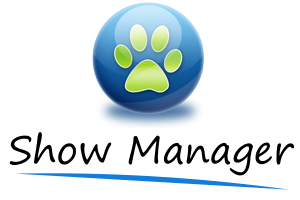 Paper entries to SHOW MANAGER, P.O. Box 78 Waterview West,Qld  4133                                        SHOW WILL BE CONDUCTED IN STRICT ACCORDANCE TO COVID-19 RULES  